東京実行委員会　　第３４回日本高齢者大会inながの　＜Ａ・東京実委の会場に参加＞　申込書★地域・団体名（　　　　　　　　　　　　　　　　）★担当者名（　　　　　　　　）　★申込日（　　　月　　　日）★担当者連絡先（電話　　　　　　　　　　　）★（ＦＡＸ　　　　　　　　　　　）★連絡用メールアドレス（　　　　　　　　　　　　　　　　　　　　　　　　　　）↓どちらかに○　 　　　　　　　　　　　　　　　　　　　　　　　　　　　　　　　　　個人宅の場合は○○様方まで★資料送付は（ 団体一括・個人別 ）→　団体宛資料郵送先（　　　　　　　　　　　　　　　　　　　　 ）← お書きください★費用納入は（ 団体一括・個人別 ）→　団体宛請求書振替用紙郵送先（　　　　　　　　　　　　　　　　　　　　　　）※ 東京実委会場番号　①北多摩西教育会館(国立)　②東京土建練馬支部　③豊島区東部区民事務所　④エデュカス東京(四谷)　⑤地域保健企画ビル(立川)第1次集約 8月10日(水)　第2次集約 8月31日(火)　最終集約 ９月12日(日)　参加費用は、実行委員会の会議または事務局にご持参いただくか、郵便振替で納入して下さい。振替用紙を送りますが、ゆうちょ銀行の総合口座を持っている場合は、ゆうちょATM電信振替、または、ゆうちょダイレクトで行うと手数料が安くなります。③ 振込先　郵便振替（口座記号・番号）００１６０－４－３５７４２１（口座名）東京高齢期運動連絡会④ 資料を郵送しますので、必ず住所をわかりやすい字で、はっきりお書き下さい。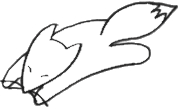 ※ 東京高齢期運動連絡会のＦＡＸは、03-5956-8782です。（問い合わせ電話は０３―５９５６－８７８１）　※ メールの場合はtokyo.koureiki@gmail.com に、送ってください。申込書のデータはhttp://koureiki.main.jp/html/t/nihon.html のページからダウンロードできます。　　　　　　　　　　　　20２１年・氏　名郵便番号住　　所電　話参加に○参加に○参加講座番号参加希望会場番号費用１日参加　２５００円半日参加　１５００円氏　名郵便番号住　　所電　話全体会(午前)講座(午後)参加講座番号参加希望会場番号費用１日参加　２５００円半日参加　１５００円12345